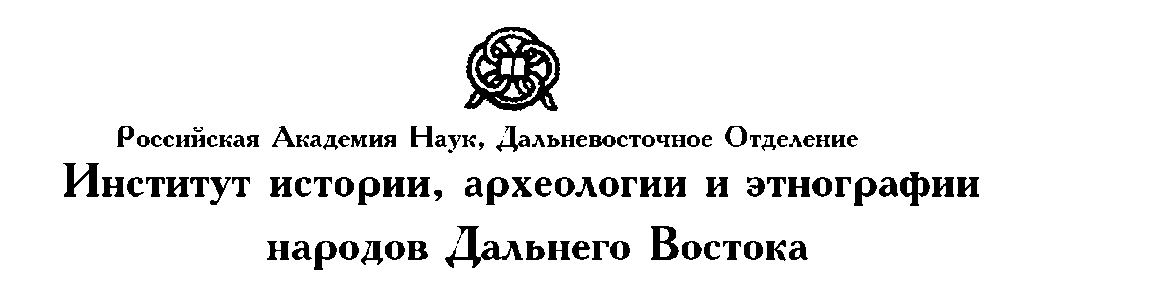 УТВЕРЖДАЮ Директор   ИИАЭ ДВО РАНд.и.н., проф. В.Л. Ларин_________________________ПРОГРАММА ВСТУПИТЕЛЬНЫХ ИСПЫТАНИЙ по образовательной программевысшего образования - программеподготовки научно-педагогическихкадров в аспирантурепо ФИЛОСОФИИНаправление 47.06.01. – Философия, этика и религиоведениеНаправленность “Онтология и теория познания” (09.00.01)Форма подготовки: очная / заочнаяВладивосток2014Общие требованияПоступающий в аспирантуру должен обладать пониманием важнейших философских проблем в их историческом развитии, знать содержание современных отечественных и зарубежных дискуссий по проблемам онтологии и теории познания, иметь навыки философского осмысления проблем бытия мира и человека, процессов социальной практики, результатов и исследовательских стратегий современной науки, ориентироваться в многообразии понятийных структур и методов современной философии, ее связей с иными формами интеллектуального и духовного освоения действительности, определять и оценивать культурную роль философии. От него требуется основательное знакомство с философской классикой и наиболее известными произведениями современных философов по проблемам онтологии и теории познания.I. Природа и предмет философииВозникновение философии как проблема истории философии и культуры. Социальный и ценностный статус философии в его историческом развитии. Социально-историческая обусловленность представлений о природе философии и о ее культурной ценности.Предмет философии. Исторические формы представлений о содержании, целях и функциях философии.Проблема оснований философского знания. Принципы философского синтеза идей и представлений, вырабатываемых иными формами практической, интеллектуальной и духовной деятельности.Философская картина мира и ее связь с общенаучной и специально-научными картинами мира. Философия как мировоззрение и как рационально-теоретическое знание.Философия как «знание о бытии» и как «знание о знании». Единство онтологии и гносеологии. Онтологические и гносеологические аспекты философской антропологии.Философия в культурном контексте. Философия в ее отношениях с наукой, политикой, экономикой и идеологией. Философия и власть. Философия и религия. Философия и искусство.Образ философии и стратегии философствования в современной культуре.Структура проблемного поля философии. Взаимосвязь элементов этой структуры: проблемы бытия, сознания, их соотношения; проблемы человека, его общественно-исторического и культурного бытия. Философия как самосознание культуры. Выявление и конструирование предельных оснований культуры.II. Цели и функции философииФилософия как базовая теория бытия, позволяющая выдвигать основные гипотезы существования (онтологическая функция). Философия как предельно общая схема объяснения и истолкования мира (экспланативно-интерпретативная функция). Выявление предельных оснований, составляющих условие возможности всех видов теоретического и практического опыта (аналитическая функция). Философия как рефлексия над культурно-историческими условиями человеческого бытия, рационализация этих условий, выявление их конечных смыслов (рефлективная функция). Философия как система взглядов, объединяющих человеческие общности, устанавливающих общие системы ценностей, идеалы, жизненные ориентации, перспективы общественного развития (культурно-интегративная функция). Философия как универсальная установка на рациональный критицизм по отношению к действительности, как программа ее изменения в целях человека (критическая функция).Философия как система ценностных ориентаций в культуре (аксиологическая функция). Установление определенных условий, при которых человеческое существование направлено к своей сущности (гуманистическая функция).Проблема существования философского метода: философия как рефлексия.  Специфика точности и строгости философского рассуждения. Выявление общих предпосылок методологической успешности практических и мыслительных действий. Принципы метода как корреляты мировоззренческих установок. Философские теории метода (рационализм, эмпиризм, феноменология, герменевтика, диалектика). Методологические функции философии: эвристическая, координирующая и логико-гносеологическая. Разнородность методологических принципов в философии (очевидность, ясность, отчетливость; историзм, совпадение исторического и логического, восхождение от абстрактного к конкретному; и т.д.). Рациональные средства познания в философии (индуктивное обобщение, дедуктивный вывод, мысленный эксперимент, метод гипотез и др.).III. Философия как объект рациональной рефлексииСпецифика философского мышления. Философствование как интеллектуальная и духовная деятельность. Культурная позиция философа. Проблема культурной идентификации философской мысли. Философский спор как форма существования и развития философии. Философия как порождение смыслов и интерпретаций. Специфика философских теорий и концепций. Философский анализ условий, смысла и форм человеческой свободы. Понимание и постижение. Монологическая, диалогическая и полилогическая  формы философствования. Место философии во взаимодействии культур. Философская рефлексия культурного процесса. Противоречие между культурной ангажированностью и рефлексивной функцией философии.Проблема истинности философского знания. Историческая и социально-культурная обусловленность попыток «демаркации» между философией и наукой, причины их неудачи. IV. Структура и особенности проблемного поля философииЧто такое «философская проблема»? «Вечный характер» философских проблем, их воспроизведение на разных уровнях развития культуры и цивилизации. Философский универсум: онтологические, гносеологические, праксеологические, этические и эстетические стороны философского понимания мира и места человека в нем.Отличие философской и научной проблематизации действительности. Зависимость философских проблем от характера философского мировоззрения. Возможно ли единое смысловое поле философских проблем? Философская проблема как встреча различных категориальных, смысловых и ценностных позиций. Воздействие науки, религии, политики, искусства на формирование философских проблем и характер философских дискуссий.Основные направления философской мысли и их проблемные поля. Теоретические конфликты в философии. Возможен ли синтез философских направлений? Проблема преемственности и новаций в разработке философской проблематики. Что такое «философская традиция»?Философия как история философии. Критерии новизны и роста философского знания. Философские парадигмы. Условия их взаимодействия, конкуренции и смены в социокультурном контексте. Виды и типы философской аргументации. Рациональность философствования как ценность культуры. Единство рационально-теоретических и личностно-экзистенциальных мотивов в философии. Особенности философского дискурса. Философия как личностное самовыражение философа. Язык философии. Проблема общего семантического пространства в философии. Философский текст как объект философского, научного и культурологического анализа.V. Методология философского познанияПроблема метода в ее историческом развитии. Принципы философской методологии в античной философии. Логика как онтология и теория познания. Античный “Органон” как единство философской и научной методологии. Античная диалектика. Различие методологических стратегий античной философии как выражение различных мировоззренческих представлений о Космосе и Человеке. Средневековая схоластика. Выработка основных методологических ориентаций в споре различных теологических доктрин (реализм и номинализм, проблема универсалий). Вызревание предпосылок научного метода, их взаимосвязь с социально-экономическими, политическими и культурными реалиями европейского Ренессанса. Возникновение научного метода (от Леонардо и Николая Кузанского к Ф. Бэкону и Г. Галилею).Развитие научной методологии творцами науки XVII-XVIII веков (И.Ньютон, Р. Декарт, Г. Лейбниц). Проблема оснований научного знания: эмпиризм и рационализм. Математическое естествознание как магистральная линия методологического развития науки.Философское исследование методов науки в связи с развитием собственно философской методологии. «Размышления о метода» Р. Декарта.Возникновение “философии науки” как особой философской дисциплины. Философское исследование общенаучных методов: дедукции и индукции, экспериментального метода, метода математического моделирования, классификации и типологии, аналогии и вероятностных выводов. Идеал “универсальной математики”. Рационалистическая идея тождества причинно-следственных и логических связей. Конфликт между метафизическими притязаниями философии и ростом суверенитета науки. Изменение воззрений на методологическую функцию философии. Кант: философия как критика “чистого разума”. Формирование трансцендентальной методологии. Трансцендентализм и идея тождества бытия и мышления. Г.Фихте: философская методология как путеводитель науки (“наукоучение”). Ф. Шеллинг: натурфилософия определяет принципы миропонимания; эмпирическая наука с ее методами занимает подчиненное положение по отношению к натурфилософии. “Панлогизм” Г.Гегеля. Материалистическая интерпретация диалектики (К. Маркс).Достижения и неудачи диалектического трансцендентализма. Сложность взаимоотношений философии и науки в XIX веке. Плодотворность законов и принципов диалектики (принцип целостности Универсума, принцип системности,  принцип всеобщего и закономерного развития, закон единства и борьбы противоположностей, закон отрицания отрицания, закон перехода количественных изменений в качественные и обратно, принцип историзма) как метода философской рефлексии над результатами и тенденциями науки (физики, биологии, химии, космологии и др.), изменяющими научную картину мира. Неокантианство и “феноменология” Э. Гуссерля в поиске “логических оснований науки”. “Феноменологическая редукция” - метод выявления фундаментальных условий возможности познания в структуре “Я”. Критика философской рационалистической методологии (А.Шопенгауэр, С. Кьеркегор, Ф. Ницше). Позитивистская идея “наука – сама себе философия”; стремление разрешить методологические проблемы науки без вмешательства философии. Противоречивость этой идеи, невыполнимость программы позитивизма.“Диффузия” научных методов в философию. Методологические идеи современной физики и космологии, методы математической логики, логической семантики, теоретической лингвистики, общей теории систем, кибернетики, синергетики. “Аналитическая философия” – перемещение центра методологических исследований в сферу языка, порождающую и воспроизводящую все смысловые конфликты; “терапевтическая” функция философии по отношению к этим конфликтам.“Неорационализм”: реформирование философской и научной  методологии за счет интеграции фундаментальных научных методов и изменения основной стратегии научного познания в сторону понятийного конструирования реальности, привлечения продуктивного воображения, творческой интуиции, метафизических “инсайтов”.Идея взаимосвязи “аналитических” и “герменевтических” методов, соединяющих процессы смыслопознания и смыслотворчества (Г.Гадамер). “Критический рационализм” (К. Поппер) как философская концепция научного метода и методология социальной философии. Идея “рациональной реконструкции” истории науки и трудности, связанные с ней. VI. ОнтологияМесто онтологии в структуре философского знания. Исторические этапы онтологии.Античная метафизика Космоса. Аристотель: метафизика как учение о сущем (“первая философия”). Платоновская метафизика “идей” как первопричин, идеальных образцов и планов вещей. Средневековая метафизика: философская интерпретация теологии. Примат веры над знанием. Рациональное конструирование мира – способ богопознания, подчиненный откровению. Метафизика Фомы Аквинского.Метафизика эпохи Возрождения. Неоплатонизм как интерпретация самостоятельной ценности человеческого существования; человек-микрокосм, концентрирующий в себе содержание Макрокосмоса. Метафизический антропоцентризм. Социально-культурный контекст антропоцентрического гуманизма.  Проблема свободы воли. Спор гуманистов (Эразм) и реформаторов (Лютер) о свободе как выражение главных метафизических противоречий эпохи. Метафизика как эвристический источник фундаментальных научных идей (Н. Коперник, Д. Бруно, И. Кеплер).Метафизика Нового времени. Механистическая парадигма. Попытки метафизической интерпретации оснований научной картины мира (Декарт, Лейбниц), наполнение метафизической онтологии диалектическим содержанием (Спиноза). Разрушение догматической метафизики Кантом. Метафизика как “критика чистого разума”. Метафизика Шеллинга. Гегель: возрождение метафизики на пути диалектического метода. К. Маркс и Ф. Энгельс: метафизика - исторически ограниченная, но абсолютизированная “мировая схематика”, претендующая на законченную и фундаментальную картину мира в отрыве от результатов науки и социально-культурного контекста.  Гносеологические и социальные корни метафизики. Споры о метафизике в философии XIX – XX вв. Антиметафизический поход позитивизма. “Возрождение метафизики” (Н. Гартман, М. Хайдеггер), критика сциентизма. Варианты экзистенциальной метафизики: фундаментальная онтология М. Хайдеггера. Мир трансцендентного бытия К. Ясперса. Постмодернизм и метафизический плюрализм.Базовые понятия онтологии. Идеальное и материальное; онтологический статус идеального. Соотношение бытия и реальности в различных философских концепциях. Бытие, существование, становление и исчезновение. Бытие и ничто как предельные абстракции онтологии (Гегель). Бытие и сущее. Бытие, пребывание, становление.Уровни и типы бытия. Бытие и мир. Бытие вещей и процессов. Бытие человека. Бытие и дух. Духовное бытие. Бытие и инобытие, жизнь и смерть. Бытие и материя. Бытие идей и духовных ценностей. Бытие, время, жизнь, сознание. Объективная и субъективная реальность, их структуры. Компьютер и виртуальная реальность.Проблема субстанции. Субстанция, субстрат, атрибуты и модусы. Материалистический субстанциализм. Идеалистический субстанциализм. Пантеизм. Персонализм. Системный характер бытия. Единство и многообразие форм бытия. Системно-структурный подход в онтологии. Законы системной организации и развития. Онтологические гипотезы и современная наука. Проблема части и целого в современной физике. Антропный принцип. Законы сохранения как основания научной онтологии. Симметрия, гармония, линейность и нелинейность, организация и самоорганизация, «порядок из хаоса» - онтологические категории современной науки и философии. Синергетические идеи в современной онто-гносеологии.Развитие как характеристика природного мира, человека, общества, культуры. Представления о необратимых, направленных и закономерных изменениях сложных природных и социальных систем. Философия и научная космология, биологическая и геологическая теории эволюции. Трансляция идеи развития в сферу наук о человеке и обществе. Социальная и культурная история как развитие.Философское исследование процессов развития. Диалектика от Лейбница и Спинозы до Гегеля и Маркса. Философская теория всеобщих законов развития. Универсальный механизм развития: возникновение, борьба противоположностей, разрешение противоречий как основа перехода к новому состоянию развивающейся системы. Эволюция и революция – основные формы процессов развития.Развитие как локальный (внутрисистемный) процесс и развитие как взаимосвязанное закономерное изменение одних систем под воздействием других. Всеобщая взаимосвязь как объяснительный принцип развития. Проблема исторического развития человеческого общества. Особенности развития процессов познания, систем знания, идеальных и ценностных форм. Развитие науки как парадигма рационального развития. Ч. Пирс: наука – “самокорректирующийся” процесс; критерии развития в науке. Кумулятивные и дискумулятивные модели развития науки. Существует ли прогресс в науке? Реалистические, инструменталистские и прагматистские критерии прогресса в науке. Процессы развития в культуре. Структурно-функциональный подход к развивающимся культурным системам. Динамика культуры. Проблемы коммуникации между культурами с разными темпами и характером развития. “Осевое время” культуры. Культурные катаклизмы и перевороты. Культура и цивилизация: диалектика взаимозависимости. Философские концепции культурно-исторического развития: теория общественно-экономических формаций (К. Маркс), культурных циклов (А. Тойнби), “идеальных типов” (М.Вебер) и др. Применимо ли понятие развития к искусству? Детерминизм и индетерминизм – онтологическая антиномия.. Связь представлений о развитии природных и социальных систем с принципом детерминизма. Универсальный характер причинно-следственных связей. Своеобразие причинно-следственных связей в различных природных сферах, зависимость их выражения от принятых концептуальных “каркасов”. Жесткие (однозначно-детерминированные) и вероятностные (статистические) причинно-следственные зависимости. Логические методы анализа причинно-следственных отношений. Естественнонаучный “индетерминизм” как методологический вывод из “копенгагенской” (Н. Бор) интерпретации квантовой физики. Детерминизм и  культурно-историческая деятельность. Пространство и время как категории онтологии. Развитие физических и философских представлений о пространстве и времени. Субстанциальная и реляционная концепции пространства и времени. Философия и релятивистская физика. Направление времени: философский и научный аспекты проблемы. Космологические модели в современной науке и их философский смысл. Философский анализ научных гипотез о происхождении и эволюции Вселенной.Философские и научные модели развития. Диалектика как логика и как онтология. Развитие и движение. Линейные и нелинейные формы эволюции. Процессы самоорганизации в открытых (нелинейных) системах. Синергетика и ее основные понятия. Глобальный эволюционизм.Человек как природное и социальное бытие. Свобода и необходимость в бытии человека. Свобода и ответственность. Биосфера, техносфера и ноосфера. Онтология культуры. VII. ГносеологияАнтичные и средневековые учения о познании. Дилемма гносеологии нового времени: субъект – природная система, испытывающая воздействия объектов и формирующая знание на основании этих воздействий; субъект – автономная субстанция, структура которой определяет собой характер и содержание знания об объекте. Декарт – основоположник «философии субъекта». Трансцендентальный субъект  как активный (конструирующий) участник познавательного отношения. Критический трансцендентализм Канта. Диалектика субъекта и объекта в немецком классическом идеализме. Материалистическая диалектика Маркса. Критика трансцендентализма. Разрыв между трансцендентальным субъектом (чистой структурой сознания, обеспечивающей всеобщность и необходимость знания) и эмпирическим субъектом, не обладающим этими характеристиками. Иррационалистические и волюнтаристские трактовки субъекта (А. Шопенгауэр, С. Кьеркегор, Ф. Ницше). Поворот гносеологии к эмпирическому субъекту и его «жизненному миру», социально-культурные предпосылки этого поворота. Экзистенциалистские и персоналистские трактовки субъективности. Позитивистские модели субъекта; гипертрофия субъективности. Замена объективности интерсубъективностью (общностью значений элементов знания для любого субъекта). Социоцентристские модели субъекта познания. Идея детерминированности познавательных действий субъекта коллективными установками и господствующими догмами. Социология знания и социология науки. Психология научного открытия (Э. Дюркгейм, М. Шелер, Т. Кун). Понятие «коллективного субъекта» (Л. Флек). Постмодернизм и «смерть субъекта». Субъект как результат функционирования социальных и культурных структур, «культурная фикция». «Децентрация» структуры познавательного отношения (Ж. Деррида). Прагматическая модель субъективности (Р. Рорти).Деятельностная концепция субъекта. Субъект – носитель предметно-практической деятельности и познания (индивид или группа), источник активности, направленной на объект. Концепция онтологической относительности (У. Куайн). Логико-методологические проблемы перехода от одной языковой (концептуальной) системы к другой (неполная детерминированность перевода, тезис о «несоизмеримости»). Различение предмета и объекта знания. Онтологический и гносеологический статус идеальных, теоретических, абстрактных объектов. Объективность знания как ценность культуры.Основные гносеологические программы и стратегии в их исторической эволюции. Реализм и естественная установка. Платонизм, трансцендентализм, эмпиризм, натурализм. Феноменализм, конвенционализм, солипсизм. Скептицизм, критицизм и агностицизм. Рационализм и сенсуализм.Что такое «знание»? Личностное и анонимное знания. Источники человеческого знания. Теории врожденных идей. Проблема априорного и апостериорного. Антитеза рационализма и сенсуализма. Дилемма "чувственное-рациональное". Виды чувственного познания. Проблема "первичных" и "вторичных" качеств, образного и знакового. Проблема получения и обоснования нового знания. Дискурс и рефлексия. 
Интуитивное знание. Виды интуиции (чувственная, эмоциональная, рациональная, логическая). Проблема интерсубъективной проверки и трансляции интуитивного знания. Связь интуиции и дискурса в процессах познания, обоснования и трансляции знания.Проблема рациональности. «Логоцентрическая» парадигма европейской философии от античности до классического рационализма. Идеал рациональности как совпадение с Абсолютным Разумом (Аристотель, Гегель).Рациональность и логика. Невозможность редукции рациональности к логичности. Рациональность (действий, способов поведения, рассуждений) как целесообразность, эффективность, экономия средств для достижения цели, гармоничность и согласованность, объяснимость на основе причинно-следственных связей, систематичность, успешная предсказуемость. Выбор существенных характеристик рациональности как основание для исторической типологии рациональности (античная рациональность, средневековая рациональность, научная рациональность нового времени, неклассическая и пост-неклассическая рациональности ХХ века и др.).Рассудок и разум (Кант, Гегель). Оценка рассудочной рациональности по определенным критериям (законы логики и математики, правила и образцы действия, каузальные схемы объяснения, принципы систематики, фундаментальные научные законы и др.). Разумная рациональность - способность оценки и отбора критериев, их обсуждения и критики, ее связь с интеллектуальной интуицией, творческим воображением, конструированием. Разумная рациональность как основание критической рефлексии над рассудочной рациональностью. Понятие научной рациональности. Попытки определить сферу научной рациональности при помощи жестких критериев («критериальный подход»). Конфликт этого подхода с историей науки. Плюралистическая трактовка научной рациональности (Т. Кун, постмодернизм).«Формальная рациональность» (М. Вебер). «Рациональность» как особый конструкт, выполняющий методологическую роль. Модели рациональности, основанные на понятиях согласованности, эмпирической адекватности, простоты, роста эмпирического содержания. Рациональность как «интерсубъективность» или обеспечение продуктивной интеллектуальной и практической коммуникации. Многообразие форм «интерсубъективности». «Критико-рефлексивный» подход к определению рациональности. Проблема рационального изменения критериев рациональности. Идея дополнительности как базисный методологический принцип теории рациональности.Проблема истины. Истина – категория философии и культуры, характеризующая идеал знания и способ его достижения (обоснования). Истина как характеристика знания и как ценность культуры. Взаимосвязь категории «истина» с общей категориальной структурой философского мировоззрения. Связь проблемы истины с вопросом о познаваемости мира. Классическая концепция истины (Аристотель): истина - соответствие знания вещам. Проблема «соответствия» в «корреспондентной» концепции истины: чему именно и как именно соответствуют знания в действительности? Проблема критерия истины: как проверяется соответствие знания действительному положению вещей? Проблема обоснования критерия истины (парадокс «регресс в обосновании»). Семантические парадоксы, связанные с классической концепцией истины.Иерархия критериев истины в гносеологии Нового времени: очевидность чувственных данных, логическая корректность, рациональная интуиция. Понимание истины как завершенного и неизменного знания. Р. Декарт: истина - ясность и очевидность знания, основанного на «врожденных» идеях разума. Г. Лейбниц о истинах факта и логических истинах. И. Кант: зависимость истины от априорных форм созерцания и рассудка, критерий истины - согласованность мышления с самим собой. Г. Гегель: истина - характеристика процесса развития знания. Диалектический материализм (К. Маркс, Ф. Энгельс) об объективности и конкретности истины; истина как «адекватное» отображение действительности в развивающемся знании. Диалектика абсолютного и относительного в понимании истины. Изменение культурной ценности и содержания понятия истины в связи с общим кризисом рационализма, специализацией и секуляризацией познавательных процессов. Трактовка истины как личного переживания субъекта. М. Хайдеггер: сущность истины - свобода. Позитивизм: истинность как согласованность предложений науки с чувственным опытом индивида. Конвенционализм: истинность - продукт базисных соглашений о смысле используемых понятий. «Критический рационализм» - научное знание имеет гипотетический характер, вопрос об «окончательной» истинности суждений не имеет научного смысла. Истина как синоним «рациональной коммуникации», социального консенсуса (Ю. Хабермас).Попытки реставрации абсолютной духовной ценности истины. Истина - одна из высших и вечных ценностей культуры, обладающая неизменным значением, регулятивный идеал и горизонт познания (неокантианство, Ф.Брентано, философы Львовско-Варшавской школы). Современный трансцендентализм: истина определяется рамочными условиями опыта, сформулированными фундаментальной объяснительной теорией.Методологическое значение концепций истины. «Когерентная» концепция: истина как согласованность и непротиворечивость знания. Прагматическая концепция: истина как полезность. Применимость логико-семантических методов к определению понятия «истина» (А. Тарский). Истинность как характеристика отдельных высказываний и как свойство теоретических систем. Истина как основание выбора теории. Понятие истины в философских дискуссиях вокруг рациональной реконструкции истории науки. Релятивизм в понимании целей и ориентиров научного развития. Сведение проблемы истины к вопросу о свойствах знаковых систем. Постмодернистская критика понятия истины (Ж. Деррида, Р. Рорти).Истина как норма. Проблема социальных и культурных предпосылок легализации определенных типов оправдания и обоснования рассуждений. Историческая относительность норм. Зависимость норм от наиболее успешных форм познания. Проблема применимости истинностной оценки к действиям и их результатам за пределами науки. Истинность повседневного опыта, традиции, истина в искусстве, в морали. Философские дискуссии ХХ века об истине как составная часть поисков перспективы культуры.VIII. Проблема сознанияСознание как предмет гносеологии. Философские и научные исследования сознания. Проблема генезиса сознания. Природно-биологические предпосылки сознания. Антропосоциогенез. Современные взгляды на движущие силы и этапы филогенетического становления сознания. Онтогенез и филогенез сознания. Структура сознания. Основные компоненты сознания (чувственно-перцептивные, эмоциональные, ценностно-мотивационные, логические, волевые). Уровни сознания (психическое, рефлексивно-сознательное, подсознание, сверхсознание). Феномены сознания. Проблема "Я". Бихевиоралистские и функционалистские концепции сознания. Социокультурные образы сознания (сознание отчужденное, ложное, несчастное, игровое; превращенные формы сознания). Сознание и бессознательное. Природа бессознательного. Основные концепции бессознательного в психологии и философии. Индивидуальное и коллективное бессознательное. Онтология бессознательного. Сущность самосознания. Сознание и самосознание. Самосознание и процесс социализации личности.Проблема идеального. Идеальность сознания. Объективная и субъективная реальность. Психофизическая проблема. Постановка и решение проблемы идеального в истории философии. Философский анализ  категории "идеальное". Идеальность сознания. Природа символа. Типы символических систем. Идеальное и культурный символизм. IX. Мышление и языкМышление как объект логики, гносеологии и когнитивных наук. Психологизм и антипсихологизм. Филогенез и онтогенез мышления. Формы мышления. Вербальное и невербальное мышление. Рефлексия. Рассудок, разум, интеллект, ум. Взаимосвязь сознания и мышления.Мышление как деятельность. Формы мыслительной деятельности, их взаимосвязь с практикой. Проблема моделирования мыследеятельности в свете современной науки. Искусственный интеллект. Гносеологические, социально-философские и этические аспекты моделирования мышления в технических системах. Гносеологические исследования языка. Вербальное и невербальное мышление. Роль языка в познании. Философские интерпретации роли языка в мышлении и познании. Язык и речь. Проблема косвенной референции. Перлокуция и иллокуция.Язык и письмо. Проблема лингвистической относительности: слабая и сильная версии. 
Знак, значение и смысл. Семиотическая реальность. Рациональность и метафора. Текст, контекст и интертекстуальность. Наррация и интерпретация. Объяснение и понимание. Понимание и предпонимание: герменевтический круг. X. Познание, практика и творчествоПроблема возникновения нового знания. Традиция и творчество. Интуиция, воображение, фантазия в процессах познания. Проблема понимания. «Герменевтический круг». Понимание как усвоение смысла. Понимание как наделение смыслом. Понимание как совместное творение смысла в процессах творческой коммуникации. Система личностных смыслов и творчество. Сознание, подсознание, бессознательное в творчестве. Гуманизм и творчество. Экзистенциальные детерминанты познавательной активности. Значение личного опыта и волевого творческого начала в когнитивном процессе. Проблема становления и развития творческих способностей познающей личности. Роль практики в познании. Практика и опыт. Типологии практик, основания и критерии. Исторические формы связи материально-технической и общественно-политической практики с познавательной деятельностью. Противоречивый характер взаимоотношений практики и познания. Утилитаристские подходы к пониманию сущности познавательной деятельности. Эвристика как комплексная проблема теории познания. Единство логико-методологических, психологических, историко-культурных методов исследования эвристических процессов. Литература:Учебники и учебные пособияКузнецов В. Г., Кузнецова И. Д., Миронов В. В., Момджян К.Х. Философия. Учение о бытии, познании и ценностях человеческого существования. Учебник. М. 1999.Миронов В. В., Иванов А. В. Онтология и теория познания. М., 2005.Философия. Под ред. В. Д. Губина и Т. Ю. Сидориной. М, 2003.Философия. Учебник. Под ред. Э. Ф. Караваева и Ю. М. Шилкова. М., 2004.Классические источникиАналитическая философия. Избранные тексты. М., 1993.Аналитическая философия: становление и развитие. Антология. М., 1998.Аристотель. Категории. М., 1934.Аристотель. Метафизика // Аристотель. Сочинения в 4-х т. М., 1976.Бергсон А. Творческая эволюция. М., СПб., 1914.Бердяев Н. А. Философия свободы. Смысл творчества. М., 1989. Бердяев Н. А. Я и мир объектов // Бердяев Н. А. Философия свободного духа. М., 1994. С. 230-363.Бэкон Ф. Новый Органон // Бэкон Ф. Соч.: В 2-х т. Т. 2. - М., 1972.Вебер М. Избранные произведения. М.,1990.Виндельбанд В. История философии. Киев. 1997.Витгенштейн Л. Логико-философский трактат. М., 1958. 
Гадамер Г.-Г. Истина и метод. Основы философской герменевтики. М., 1988.Гадамер Х.-Г. Истина и метод. М. 1988. Гегель Г. В. Ф. Энциклопедия философских наук. Т. 1. Наука логики. М., 1974.Гегель Г. Ф. В. Лекции по истории философии. Кн. 1-3. СПб., 1993.Гейзенберг В. Философия и физика. Часть и целое. М.,1988.
Рейхенбах Г. Философия пространства и времени. М.,1985.
Эйнштейн А..Инфельд Л. Эволюция физики.М.,1965.
Гуссерль Э. Идеи к чистой феноменологии. Кн. 1. М. 1999. Разд. 3. Гл.1.
Гуссерль Э. Картезианские размышления. СПб. 1998. Введение; Размышление 1.
Гуссерль Э. Метод прояснения. // Современная философия науки. М. 1999.
Карнап Р. Преодоление метафизики логическим анализом языка. // Аналитическая философия: Становление и развитие. Антология. М. 1998.
Лопатин Л.М. Аксиомы философии. М.1996. (одноименная статья).
Лосский Н.О. Интуитивизм. // Лосский Н.О. Учение о перевоплощении. Интуитивизм. М. 1992.
Лосский Н.О. Ценность и бытие. // Лосский Н.О. Бог и мировое зло. М. 1994.Гуссерль Э. Кризис европейского человечества и философия // Культурология. ХХ век. Антология. М., 1995.Гуссерль Э. Философия как строгая наука. Новочеркасск, 1994.Декарт Р. Первоначала философии // Декарт Р. Соч. в 2-х тт., т. 1. М., 1989.Декарт Р. Размышления о первой философии // Декарт Р. Сочинения в двух томах. Т. 2. М., 1994.Делез Ж. Логика смысла. М., 1995.Делёз Ж., Гваттари Ф. Что такое философия? М., СПб., 1998.Деррида Ж. Носитель истины // Деррида Ж. О почтовой открытке от Сократа до Фрейда и не только. Минск, 1999. С. 645-788.Кант И. Критика чистого разума // Кант И. Сочинения в 6 томах. Т. 3. М., 1964.Лейбниц Г.В. Рассуждение о метафизике // Лейбниц Г.В. Сочинения в 4 томах. Т. 1. М., 1982. С. 125-163.Лосев А. Ф. Античный космос и современная наука // Лосев А. Ф. Бытие, имя, космос. М.,1993. С.61-612.Лосский Н.О. Чувственная, интеллектуальная и мистическая интуиция. М.,1995.Ортега-и-Гассет Х. Что такое философия? М., 1991.Пирс Ч. С. Избранные философские произведения. М., 2000. С. 322-407.Платон. Тимей // Платон. Соч. Т. 3 (1). - М., 1971.Поппер К. Логика и рост научного знания. Избранные работы. М., 1983.Поппер К. Логика и рост научного знания. М. 1983.
Рассел Б. Искусство мыслить. М., 1999.Рикёр П. Конфликт интерпретаций. Очерки о герменевтике. М. 1995. Пригожин И., Стенгерс И. Порядок из хаоса. М., 1986.Рейхенбах Г. Философия пространства и времени. М., 1985.Тейяр де Шарден П. Феномен человека. М., 1987.Полани М. Личностное знание. М., 1985.Поппер К. Нищета историцизма. М., 1993.Рассел Б. Человеческое познание, его сфера и границы. Киев, 1997.Тарский А. Семантическая концепция истины и основания семантики // Аналитическая философия. М., 1998.Тарский А. Понятие истины в языках дедуктивных наук // Философия и логика Львовско-Варшавской школы. М., 1999. С.19-173.Риккерт Г. Границы естественнонаучного образования понятий. СПб., 1997.Серл Дж. Открывая сознание заново. М., 2002.Соловьёв Вл. С. Философские начал цельного знания // Сочинения. В 2-х тт. М., 1988. Т. 2.Уайтхед А. Приключения идей // Уайтхед А. Избранные работы по философии. М., 1990. С. 389-702.Франк С. Л. Предмет знания. Об основах и пределах отвлеченного знания. Душа человека. Опыт введения в философскую психологию. СПб., 1995.Франк С. Л. Введение в философию. СПб., 1993.Фромм Э. Бегство от свободы. М., 1990.Фромм Э. Иметь или быть? М., 1990.Фуко М. Археология знания. Киев, 1996.Хайдеггер М. Бытие и время. М., 1997.Хайдеггер М. Введение в метафизику.  СПб., 1997.Хайдеггер М. Кант и проблема метафизики. М., 1997.Хайдеггер М. О сущности истины // Хрестоматия по философии. Учебное пособие. М., 1997. С. 331-319.Хайдеггер М. Основные понятия метафизики // Хайдеггер М. Время и бытие. М., 1993.Шлик М. Поворот в философии. // Аналитическая философия: Избранные тексты. М. 1993.Шпет Г. Г. Мысль и Слово. Избранные труды. М., 2005.Юм Д. Исследование о человеческом познании // Сочинения. - В 2-х тт. - М., 1965.Ясперс К. Введение в философию.  Минск, 2000.Дополнительная литератураАвтономова Н. С. Рассудок, разум, рациональность. М., 1988.Альтернативные миры знания. СПб., 2000.Апель К.-О. Трансформация философии. М., 2001.Бескова И. А. Как возможно творческое мышление? М., 1993.Бибихин В. В. Язык философии. М., 1993.Библер В.С. Мышление как творчество: введение в логику мысленного диалога. М., 1975.Блох Э. Тюбингенское введение в философию. М., 1997.Вильянуова Э. Что такое психологические свойства? М., 2006.Гайденко П. П. История греческой философии в ее связи с наукой. М., 2001.Гусев С. С. Метафизика текста. Коммуникативная логика. СПб., 2008.Доброхотов А. А. Категория бытия в классической западноевропейской философии. М., 1986.Каменский З.А. Философия как наука: классическая традиция и современные споры. М., 1995.Касавин И. Т. Миграция, креативность, текст. Проблемы неклассической теории познания. СПб., 1999.Касавин И. Т. Традиции и интерпретации. Фрагменты исторической эпистемологии. СПб., 2000.Конструктивистский подход в эпистемологии и науках о человеке. М., 2009.Круглов А. Н. Трансцендентализм в философии. М., 2000.Кун Т. Структура научных революций. М., 1979.Кюнг Г. Онтология и логический анализ языка. М., 1999.Лекторский В. А. Субъект, объект познание. М., 1980.Лекторский В. А. Эпистемология классическая и неклассическая. М., 2001.Мамардашвили М. К. Классический и неклассический идеалы рациональности. М., 1994 (изд. 2-е, испр.).Матурана У., Варела Ф.Х. Древо познания. Биологические корни человеческого понимания. М., 2001.Меркулов И. П. Эпистемология (когнитивно-эволюционный подход). Т. 1. М., 2003.Микешина Л. А. Философия познания. Полемические главы. М., 2002.НАзарчук А. В. Теория коммуникации в современной философии. М., 2009.Неретина С. С., Огурцов А. П. Время культуры. СПб., 2000.Никифоров А. Л. Природа философии. Основы философии. М., 2001.Патнэм Х. Философия сознания. М., 1998.Перспективы метафизики: классическая и неклассическая метафизика на рубеже веков. СПб., 2001.Порус В. Н. Рациональность, наука, культура. М. 2002. Прист С. Теории сознания. М., 2000.Пружинин Б. И. Рациональность и историческое единство научного знания. М., 1986Райл Г. Понятие сознания. М., 2000.Рорти Р. Случайность, ирония, солидарность. М., 1996.Рорти Р. Философия и зеркало природы. Новосибирск, 1997.Синергетическая парадигма. Когнитивно-коммуникативные стратегии современного научного познания. М., 2004.Степин В. С. Теоретическое знание. Структура, историческая эволюция. М., 2000.Степин В. С., Кузнецова Л. Ф. Научная картина мира в культуре техногенной цивилизации. М., 1994.Тулмин С. Человеческое понимание. М., 1984.Уемов А.И. Истина и пути её познания. М., 1975.Фейерабенд П. Избранные труды по методологии науки. М., 1986.Флек Л. Возникновение и развитие научного факта. Введение в теорию стиля мышления и мыслительного коллектива. М.,1999.Хакинг Я. Представление и вмешательство. Начальные вопросы философии естественных наук. М.,1998.Хюбнер К. Истина мифа. М., 1996.Хюбнер К. Критика научного разума. М., 1994.Чудинов Э.М. Природа научной истины. М., 1977.Швырев В.С. Рациональность как ценность культуры. М. 2003.Вопросы для вступительного экзамена по профилю09.00.01 «Онтология и теория познания»1.	Исторические формы рационализма.2.	Научная рациональность: критерии, границы, исторические формы.3.	Дискуссии о релятивизме в философии науки.4.	Субъектоцентризм классической гносеологии.5.	Проблема обоснования научного знания (эмпиризм, рационализм, фундаментализм), ее современные решения.6.	Проблема истинности в естествознании и в социально-гуманитарных науках.7.	Проблема «демаркации» между наукой и метафизикой, ее исторические истоки и современный смысл.8.	Проблема неявного знания в науке и социальных коммуникациях. 9.	Сознание и мозг: современные концепции. 10.	 “Органон” как единство философской и научной методологии. Античная диалектика. 11.	Платоновская метафизика “идей” как первопричин, идеальных образцов и планов вещей. Аристотель: метафизика как учение о сущем (“первая философия”).12.	Выработка основных методологических ориентаций в споре различных теологических доктрин в Средние века (реализм и номинализм, проблема универсалий). 13.	Развитие научной методологии творцами науки XVII-XVIII веков (Р. Декарт, И. Ньютон,  Г. Лейбниц).14.	«Размышления о методе» Р. Декарта. Современный смысл картезианства. 15.	Трансцендентализм И. Канта.16.	«Панлогистическая» онтология Г.В.Ф. Гегеля.17.	Метафизика «всеединства» в русской религиозной философии (В. Соловьев, С. Булгаков, П. Флоренский, С. Франк). 18.	Принципы неокантианской гносеологии. Онтология культуры (Г. Риккерт, Э. Кассирер).19.	П. Рикер: проблема «конфликта интерпретаций».20.	Принципы феноменологии Э. Гуссерля.21.	 «Образная» теория языка раннего Л. Витгенштейна. Априорность логики и проблема «мистического». 22.	Теория «языковых игр» позднего Л. Витгенштейна. «Скептический парадокс» и проблема «следования правилу».23.	Основные проблемы аналитической философии (язык, истина, смысл, значение, реальность).  24.	Логика, онтология и метафизика в аналитической традиции.25.	Герменевтика как метод познания (Г. Г. Гадамер, П. Рикер, Г. Шпет).26.	«Критический рационализм» (К. Поппер, И. Лакатос) и проблема развития научного знания.27.	Онтологические допущения в языке науки. Канонический критерий У. Куайна. 28.	Эпистемологические и методологические идеи прагматизма (Ч. Пирс, У. Джемс, Дж. Дьюи).29.	Применимость логико-семантических методов к определению понятия «истина» (А. Тарский). Истинность как характеристика отдельных высказываний и как свойство теоретических систем.  30.	Аналитические и синтетические истины. У. Куайн о «двух догмах эмпиризма», «центре» и «периферии» научной теории.31.	Конвенционализм как методологическая программа (от А. Пуанкаре до И. Лакатоса) 32.	Дилемма «реализм-инструментализм» в современных эпистемологических дискуссиях. Попытки ее разрешения.33.	Современный функционализм как философско-методологическая концепция.34.	 Эпистемологический конструктивизм: основные идеи.35.	Проект «фундаментальной онтологии» М. Хайдеггера. 36.	Проблема «рациональной реконструкции» истории науки.37.	Проблема «Я» в философии Нового времени и в немецком классическом идеализме.38.	«Скептический рационализм» Д. Юма: критика самотождественности «Я», проблема каузального объяснения.39.	Критика субстанциональности «субъекта» философами-постмодернистами (Ж. Делез, Ж. Деррида, Ж. Бодрийар)40.	Сознание и бессознательное. Природа бессознательного. Основные концепции бессознательного в психологии и философии.41.	Философские интерпретации роли языка в мышлении и познании. Язык и речь. Проблема косвенной референции. Перлокуция и иллокуция.42.	Смысл и значение (Г. Фреге, Б. Рассел, Л. Витгенштейн).43.	Текст, контекст и интертекстуальность. Наррация и интерпретация. 44.	Проблема понимания. «Понимающие» концепции исторического объяснения.45.	Язык как семиотическая система. Язык и речь. Принципы теории речевых актов.46.	Проблема смысла и значения в  современных логико-философских дискуссиях.47.	Принципы классической логики и философские основания их пересмотра в неклассических логических системах. Многообразие логических систем и проблема единства логического знания.48.	Формализуемое и неформализуемое в знании. Философский смысл «ограничительных» теорем о дедуктивных и выразительных возможностях формальных систем. Тест Тьюринга и «китайская комната» Сёрля.Федеральное государственное бюджетное учреждение наукиИНСТИТУТ  ИСТОРИИ,  АРХЕОЛОГИИ  И  ЭТНОГРАФИИНАРОДОВ  ДАЛЬНЕГО  ВОСТОКА  Дальневосточного отделения Российской академии наук690001  г. Владивосток,  ул.Пушкинская  Тел./факс: (423) 222-05-07    Факс.: (423) 226-82-11e-mail: ihae@eastnet.febras.ru